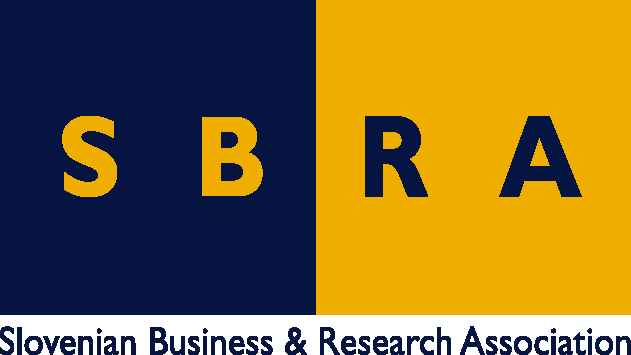 Slovensko gospodarsko in raziskovalno združenje, BruseljObčasna informacija članom 54 – 201803. april 2018Evropska komisija je pripravila predlog akcijskega načrta o vojaški mobilnostiEvropska komisija je predstavila akcijski načrt o vojaški mobilnosti, ki določa operativne ukrepe za odpravo fizičnih, postopkovnih ali regulativnih ovir. Akcijski načrt temelji na kažipotu o vojaški mobilnosti, ki je bil oblikovan v okviru Evropske obrambne agencije. Evropska služba za zunanje delovanje (EEAS) in vojaško osebje EU bosta pripravila vojaške zahteve, v katerih bodo izražene potrebe EU in držav članic, vključno z infrastrukturo, ki je potrebna za vojaško mobilnost. Države EU bi jih morale obravnavati in potrditi do sredine leta 2018. Člani lahko dobijo več informacij na SBRA.Politike in naložbe na področju prometne infrastrukture nudijo priložnosti za več sinergij med civilnimi in vojaškimi potrebami. Do leta 2019 namerava Evropska komisija opredeliti dele vseevropskega prometnega omrežja, ki so primerni za vojaški prevoz, vključno s potrebnimi posodobitvami obstoječe infrastrukture, na primer višina ali nosilnost mostov. Oblikovala bo seznam prednostnih projektov. Potrebe za morebitno dodatno finančno podporo za te projekte namerava Evropska komisija upoštevati v naslednjem večletnem finančnem okviru EU za obdobje po letu 2020. V zvezi z regulativnimi in postopkovnimi vprašanji pa namerava preučiti možnosti za racionalizacijo in poenostavitev carinskih formalnosti za vojaške operacije in oceniti potrebo po uskladitvi pravil o prevozu nevarnega blaga na vojaškem področju. Evropska obrambna agencija pa bo pomagala državam članicam pri pripravi ureditev o dovoljenjih za čezmejne premike.Evropska komisija je akcijski načrt državam članicam EU predložila v razmislek in potrditev. Prvi ukrepi naj bi bili opravljeni v prihodnjih mesecih. Prvo poročilo o napredku pri izvajanju tega akcijskega načrta namerava državam članicam predstaviti do poletja 2019.Koristne informacije:Akcijski načrt za vojaško mobilnost:https://ec.europa.eu/transport/sites/transport/files/2018-military_mobility_action_plan.pdfInformativni pregled: vojaška mobilnost:https://ec.europa.eu/transport/sites/transport/files/2018-military_mobility_factsheet.pdf Pripravila:Darja Kocbek